Knowledge and Skills Map – D.T – Developing, Planning and Communicating Ideas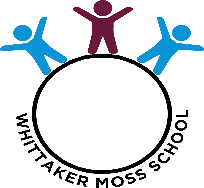 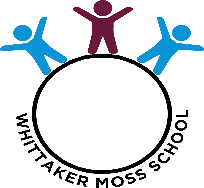 KnowledgeUnitsSubject AspectsEYFSCan they begin to identify the key features of an existing product?Can they begin think of some ideas on their own?Can they begin to plan an outcome through pictures with labels?Can they begin to explain their ideas orally?All unitsAll unitsYear 1Can they identify the key features of an existing product?Can they think of some ideas on their own?Can they plan an outcome through pictures with labels?Can they explain their ideas orally?All unitsAll unitsYear 2Can they generate ideas through comparing existing products?Can they create an innovative product?Can they choose the most appropriate tools and materials and explain their choices?Can they describe their design by using pictures, diagrams and words?All unitsAll unitsYear 3Can they plan their design using accurate diagrams and information?Can they plan the equipment/tools needed and give reasons why?Can they start to order the main stages of making their product?Can they identify a design criterion and establish a purpose/audience for their product?How realistic are their plans? E.g., tools, equipment, materials, components.All unitsAll unitsYear 4Can they create a final design for their product based on initial ideas and revisions based on existing ideas?Can they create a detailed plan considering their target audience, design criteria and intended purpose?All unitsAll unitsYear 5Can they survey their target audience and use this to generate ideas?Can they take a user’s view into account when designing?Can the produce a detailed step-by-step plan for their design method?Can they suggest some alternative designs and compare the benefits and drawbacks to inform the design process and outcome?All unitsAll unitsYear 6Can they use a range of information to inform their design?Can they use market research to inform plans?Can they work within constraints?Can they justify their plan to someone else?Can they consider culture and society in their design?Have they considered the use of the product when selecting materials?Have they thought about how their product can be marketed through packaging and advertising?All unitsAll units